Contracting Agreementgoverned by the AVA Zakelijk 2023This contracting agreement is governed by the General Terms and Conditions Governing Contracting Agreements in the Construction Sector 2023 for business clients [Algemene Voorwaarden voor Aannemingen in het Bouwbedrijf 2023 voor de zakelijke opdrachtgever] (AVA Zakelijk 2023). An explanation of it may be sent to the client on request.Quotation number	 					Quotation date				Client						ContractorName:			Name:Address:						Address:	Postcode:						Postcode:Place:						Place:Tel.:						Tel.:	Email:						Email:	hereinafter referred to as the “client”				hereinafter referred to as the “contractor”
The contractor offers the following:1. To perform the work referred to in §2 on the following parcel of land at the client's expense:
Address:                                                                                                                                                                                                                                     
Place:
which is hereinafter referred to as the “work”.
2.In brief, the work shall entail the following:
[briefly describe the work: renovation, expansion, new construction, conversion, etc.]3.The work shall be performed in accordance with the following drawing(s), technical description(s), designs, calculations and computation(s), being the following contract documents:on,	on,
on,	4.[select one of the options and complete]The contract fee is:Excluding VAT: €			VAT 9%VAT 21%Including VAT: € The contract fee includes a sum of EUR ... for design work.The contract fee includes the following gross/net [select one of the options]  provisional items:The price of the work is calculated on a cost-plus basis, with the contractor charging you for all costs incurred for the work.The following rates are applied for own staff:Carpenter		EUR 	per hourEtc.The following rates are applied for equipment:Mobile crane		EUR 	per hourEtc.For general construction site costs EUR 		per day/week.The contractor shall charge a surcharge on the costs incurred forOverheads:% on costs incurred Profit and risk:% on the sum of costs incurred and overheadsCAR insurance:% on the sum of costs incurred, overheads, profit and riskThe sum of the costs incurred, overheads, profit and risk is increased by the turnover tax (VAT).5. 	[select one of the options and complete][contract fee]: The contractor shall charge you in instalments with multiple invoices. He sends the invoices at the following times:The first invoice for  	% of the contract fee following your instructionThe second invoice for 	% of the contract fee if [describe the activities] have been completedThe third invoice for 	% of the contract fee if [describe the activities] have been completedEtc. The last invoice 		% of the contract fee when the work is ready for handover. [cost-plus]: If the price is calculated on a cost-plus basis, the contractor shall regularly send an invoice for the costs incurred and not yet charged, plus surcharges and VAT (see 4).6.	Article 3 paragraph 1 letter a of AVA Zakelijk 2023 states that the client will provide the timely data and approvals required for the design of the work. If required, the client must also ensure timely construction notification and completion notification for the technical construction activity under the Building Quality Assurance Act.7. 	[select one of the options and complete]The work commences within ___   working days after this agreement has been signed and received from the client.The work commences on or around  ____________________________________(enter the day and date).The work start date is determined in consultation.8.               [select one of the options and complete]The work is handed over within	 	working days after the start.The works is handed over on 		 [enter date].The work handover date is determined in consultation.9.	[select one of the options and complete]If the work is handed over, the contractor shall not provide you with a handover file.If the work is handed over, the contractor shall provide you with a handover file within 3 months of handover. This file consists of:[for example as-built drawings, construction calculations, materials list, description of the installations used, instructions for use and maintenance]   9.	After a warning has been given in accordance with Article 4 paragraph 5 of the AVA Zakelijk 2023, the parties can consult about the possible consequences for the proper fulfilment of the agreement. This provision replaces Section 7:754, subsection 2 of the Dutch Civil Code.10.	The contractor’s liability after handover is governed by Articles 15.3 and 15.4 of the AVA Zakelijk 2023.. Paragraphs 1 and 2 of Article 15.3 expressly derogate from Section 7:758, subsection 4 of the Dutch Civil Code. Those paragraphs state the following:	"15.3 Liability after handover1. After the day on which the work is deemed to have been handed over, the contractor will no longer be liable for defects in the work.2. An exception applies to the provisions of the first paragraph if there is a defect: a. that became apparent during the maintenance period and could not reasonably have been recognised by the client at the time of handover, unless the contractor demonstrates that the defect is to be attributed with a high degree of probability to a circumstance that can be attributed to the client; b. that has become apparent after expiry of the maintenance period, which could not reasonably have been recognised by the client upon handover and in respect of which the client demonstrates that the defect must be attributed with a high degree of probability to a circumstance that can be attributed to the contractor."11.	This quotation and the agreement which is concluded upon its acceptance shall be governed by the General Terms and Conditions governing Contracting Agreements 2023 for business clients [Algemene Voorwaarden voor Aanneming van Werk 2023 voor de zakelijke opdrachtgever] (AVA Zakelijk 2023), drawn up by Bouwend Nederland. These terms and conditions are stated on the following pages and can be consulted on the contractor’s website: [insert the link]Contractor’s signature:Date:	The quotation is valid for 30 days from this date.datethe clientname					streetpostcode					placehereby confirms – as set out in the aforementioned quotation – that it has awarded a contract to:the contractorname to perform the work described above subject to the provisions of the AVA Zakelijk 2023. The client hereby declares that they have received a copy of those terms and conditions or to have consulted them on the contractor’s website.Client’s signature:	Date: 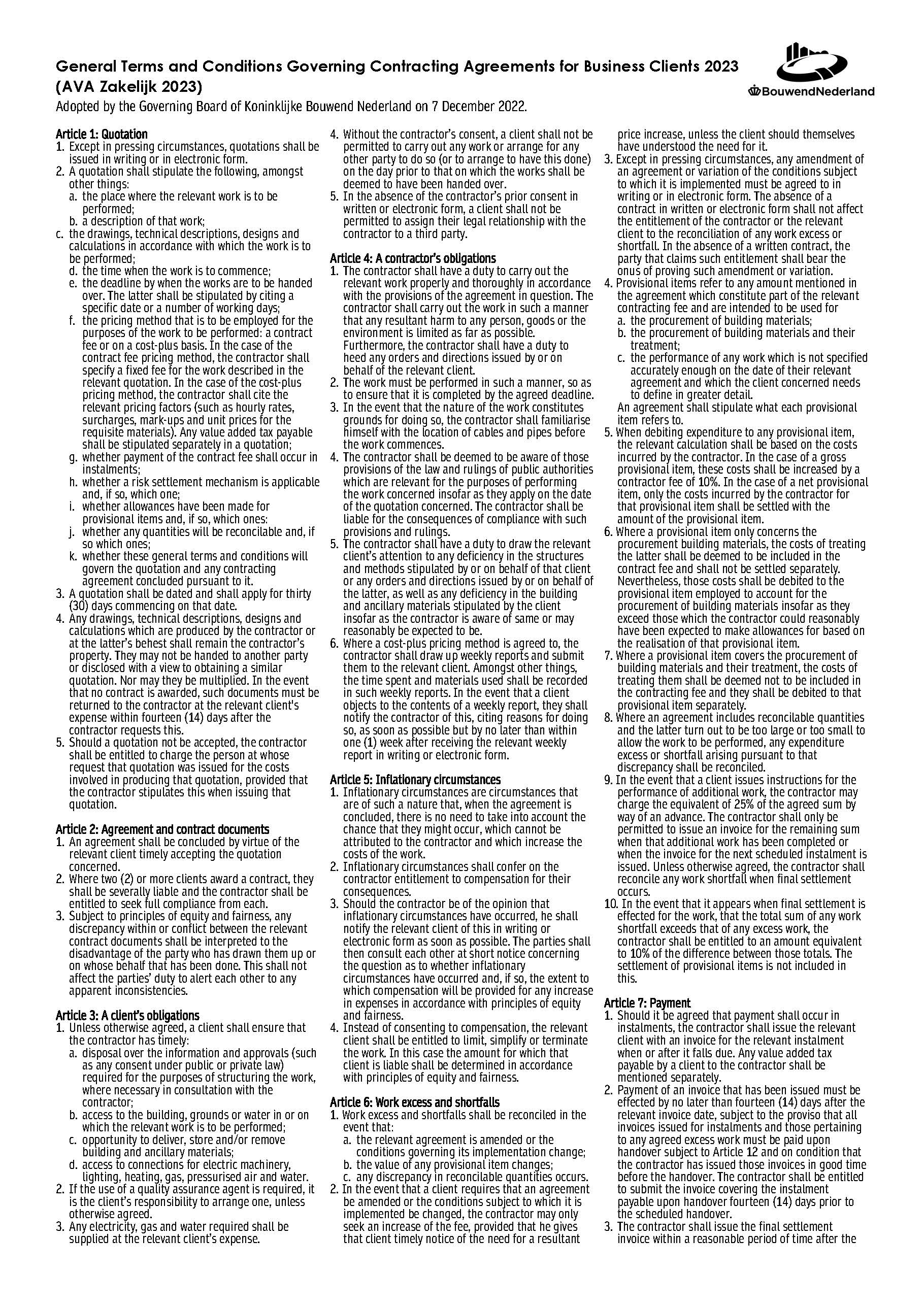 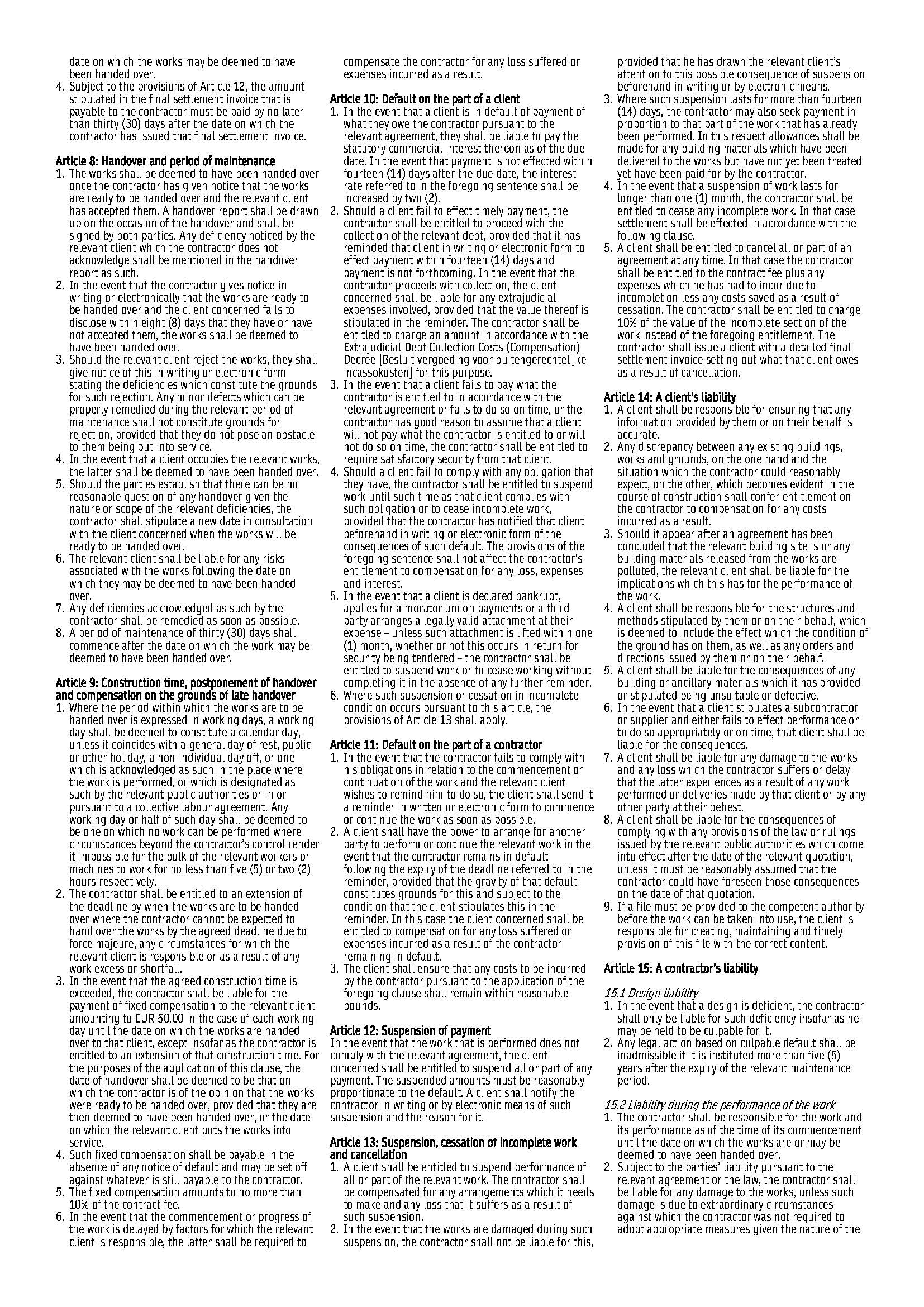 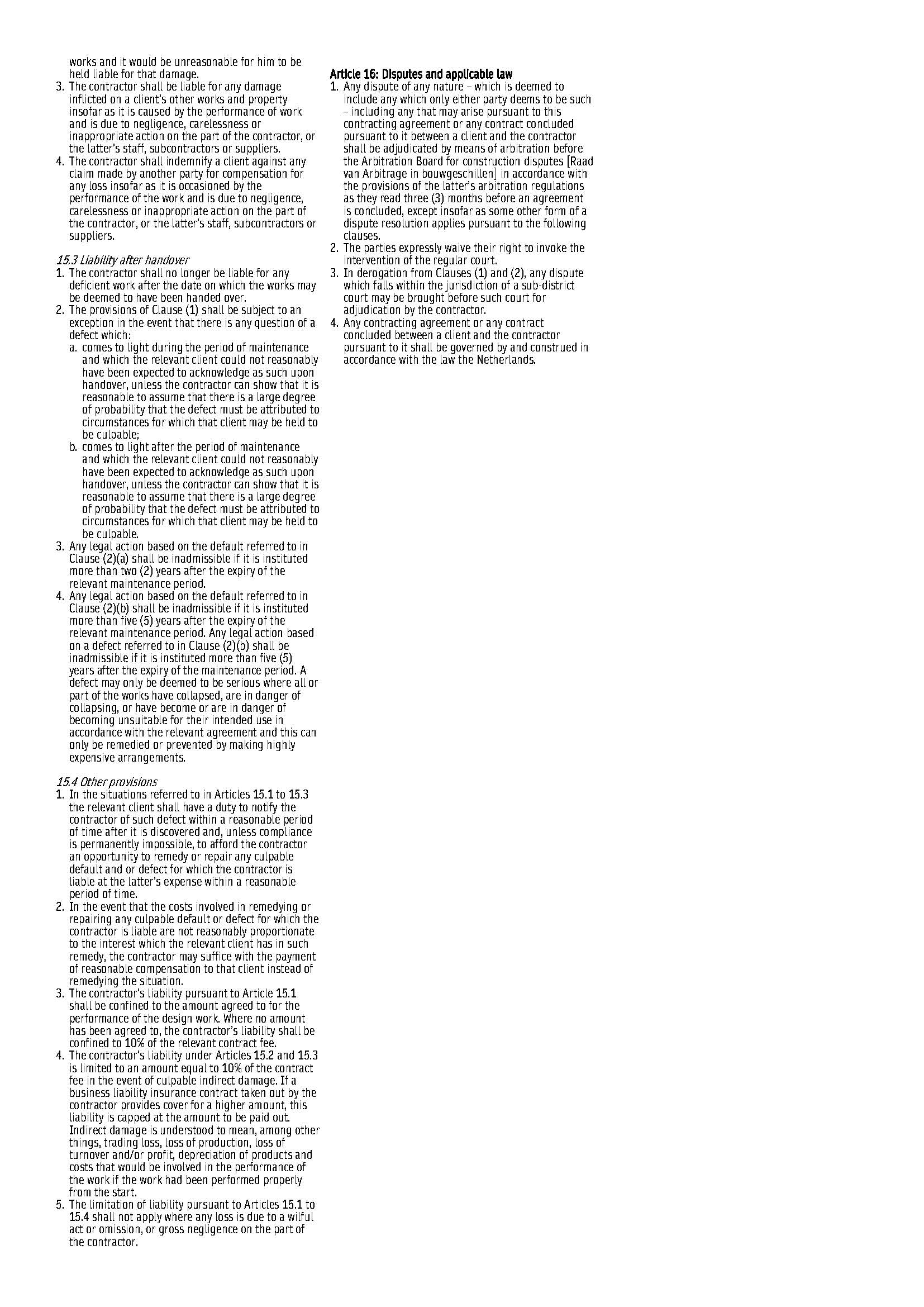 QuotationDescriptionAmount excluding VATAmount including VATAcceptance